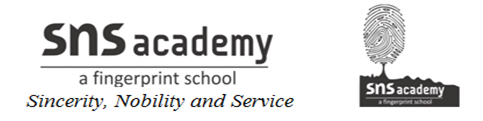 The past continuous tense1. The actions mentioned in columns A and B happened at the same time. Join them together to form sentences using the past continuous tense and simple past tense as required. The first one has been done for you.A                                                                                                    Ba. I got ready                                                                      the doorbell rangb. Mukesh went to the market                                            Mukesh met Salilc. our car broke down                                                         rainedd. we lived in Mumbai                                                       you came to see use. he walked down the street                                              it began to snowf. I fell down                                                                      we played in the gardeng. Javed walked to his school                                             Javed heard someone call out his nameh. I found a pair of broken binoculars                                 I looked for my toys in the attici. Norbu walked along the eastern slope of the mountain    Norbu saw the snow leopardj. Sheila spotted a black cat entering her room                    Sheila combed her hairk. Shabnam played the guitar                                               the string brokel. the arrow was fired at the king                                         the king inspected his troopsm. I read the newspaper                                                       I found an article on brown pandasn. Radhika heard the news                                                   Radhika listened to the radioo. Gurvinder drove the car                                                   Gurvinder’s phone rangp. it got dark                                                                         we decided to stop for the nighta. I was getting ready when the doorbell rang.Answers1.b. Mukesh was going to the market when he met Salil.c. It was raining when our car broke down.d. We were living in Mumbai when you came to see us.e. He was walking down the street when it began to snow.f. I fell down when we were playing in the garden.g. Javed was walking to his school when he heard someone call out his name.h. I found a pair of broken binoculars when I was looking for my toys in the attic.i. Norbu was walking along the eastern slope of the mountain when he saw the snow leopard.j. Sheila was combing her hair when she spotted a black cat entering her room.k. Shabnam was playing the guitar when the string broke.l. The arrow was fired at the king when the king was inspecting his troops.m. When I was reading the newspaper, I found an article on brown pandas.n. Radhika heard the news when she was listening to the radio.o. Gurvinder was driving the car when his phone rang.p. When it was getting dark, we decided to stop for the night